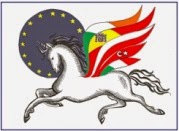 2 nd ERASMUS + Project Meeting – Poland April 24 – 30, 2015“The Europe of Myth and Legend- Using ICT and Mythology in Developing Literacy”Host School - Primary School No. 2 in BrodnicaGuests:St. Mary's Parish Primary School, Drogheda,  IrelandIstituto Comprensivo "E. Montano", Stigliano , ItalyEryaman Türkkent İlkokulu, Ankara , TurkeyColegio Salesianos El Pilar, Soto del Real, Spain24.04.15 FridayThe arrival of the teachers – 20 € - bus Ireland end Turkey visit the Warsaw. Dinner –  10 € 23.00  - dinner at hotel ( 10 €)http://www.hotelstork.pl/en/25.04.15 Saturday6.30 a.m.            - A trip to Gdańsk. Getting to know the legend of amber.Around 10.00 a.m. – arrival at Gdańsk 10.30 – 12.30	   - visit to the Europeen Centre of Solidarity                 http://www.ecs.gda.pl/title,Jezyk,pid,2,lang,2.html12.30 – 15.00	     - guided tour around Gdańsk  http://www.gdansk.pl/en/ 15.00-16.00          - dinner16.00 – 17.30	      - departure to Sopot and walk on the pier   http://www.molo.sopot.pl/en/index.html  (price of the trip including dinner  - 40 €) -17.30-21.00 departure to Brodnica, dinner at hotel (10 €)26.04.15 Sunday 9.30 – 13.30-Geocaching - a meeting with the president of the Geocaching Association in Poland. Setting up the accounts on the website. Searching for the caches in Brodnicawww.geocaching.com -13.30 – 15.00 dinner (12 €)-after dinner free time-18.30 party at ‘Bosman’ restaurant for the guests and teachers from the school (25€)http://ubosmana.pl/ 27.04.15 Monday-9.30 leaving hotel (departure to school)-10.00 meeting with pupils (official welcoming, giving prizes to the pupils for the logo and mascots competition)-11.00 – 11.30 - the coffee11.30 – 12.30 visiting school-12.30  Irish sport – John -13.30-14.00 dinner at school (  10 €)-14.00 presentation of myths in the I.T. lab, discussion of the program photo story, getting to know the education systems of the participating countries-18.00 performance-19.00 dinner at school sponsored-22.00 surprise -22.30 searching for the night cache. Every bring a flashlight28.04.15 Tuesday-9.00 Visit the kindergarten-10.00-12.45 Sightseeing of Brodnica  http://visitkujawsko-pomorskie.pl/brodnica,233,2,365.html -13.00-14.00 A meeting with the Mayor of  Brodnica-14.00-15.30 dinner at ‘Albas’ restaurant (13 €)-15.30-18.30 free time-18.30 leaving hotel-19.00 barbecue sponsored by teachers29.04.15 Wednesday8.00-10.00 departure to Toruń10.00-12.00 visit to real-live Gingerbread Museum http://www.muzeumpiernika.pl/?page=home-english12.00-13.30 The House of Legends of Toruń http://domlegend.pl/about-us13.30-14.30 dinner 14.30-17.00 guided tour of Toruń (e.g. http://www.muzeum.torun.pl/strona-26-copernicus_house.html , shopping at the shopping centre)17.00-19.00 departure to Brodnica(price of the trip including dinner  - 25 €)19.00 dinner at ‘Stork’ hotel 15 €30.04.15 ThursdayDeparture – 20 € - busAll from one person – 210 €  - The money has to be given Ela (euro)The hotel – 35 per night for one personIreland end Turkey visit the Warsaw - 24.04.15 Friday. Dinner –  10 € 24.04.15 Friday24.04.15 FridayAirport OkęcieAirport ModlinIreland13.30Turkey13.50Italy19.35Spain 19.1030.04.15r Thursday30.04.15r ThursdayAirport OkęcieAirport ModlinIreland13.55Turkey14.45Italy20.00Spain 13.30